		Accord		Concernant l’adoption de Règlements techniques harmonisés 
de l’ONU applicables aux véhicules à roues et aux équipements 
et pièces susceptibles d’être montés ou utilisés sur les véhicules 
à roues et les conditions de reconnaissance réciproque des homologations délivrées conformément à ces Règlements*(Révision 3, comprenant les amendements entrés en vigueur le 14 septembre 2017)_______________		Additif 9 : Règlement ONU no 10		Révision 6 − Amendement 1Complément 1 à la série 06 d’amendements − Date d’entrée en vigueur : 25 septembre 2020		Prescriptions uniformes relatives à l’homologation des véhicules 
en ce qui concerne la compatibilité électromagnétique	Le présent document est communiqué uniquement à titre d’information. Le texte authentique, juridiquement contraignant, est celui du document ECE/TRANS/WP.29/2020/30.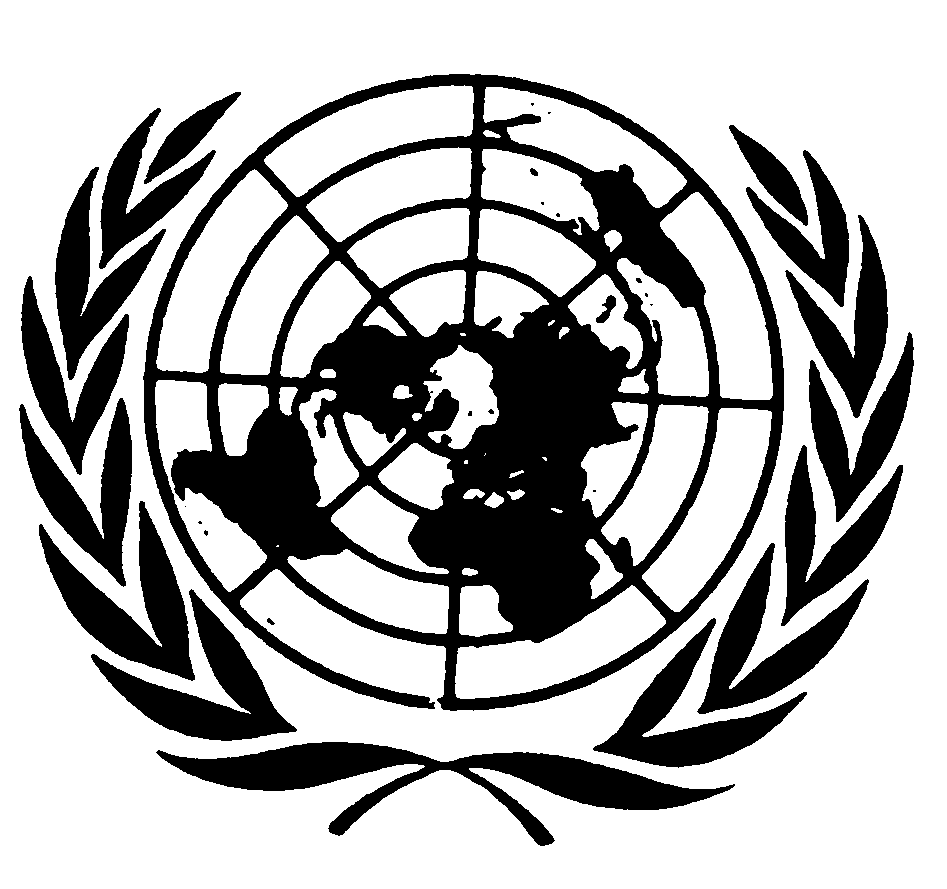 Paragraphe 3.1.8, lire :« 3.1.8	Pour les véhicules des catégories L6, L7, M, N, O, T, R et S, le constructeur du véhicule doit communiquer les bandes de fréquences, les niveaux de puissance, les positions de l’antenne et les dispositions pour l’installation d’émetteurs de radiofréquences, même si le véhicule n’en est pas équipé au moment de l’homologation, et ces éléments doivent figurer dans la fiche de renseignements (par exemple à la rubrique 63 de l’annexe 2A). Ces informations devraient couvrir tous les services mobiles de radiocommunication couramment utilisés dans les véhicules. Ces informations doivent être rendues publiques après l’homologation.Les constructeurs de véhicules doivent démontrer que les performances du véhicule ne sont pas affectées par de tels émetteurs. ».E/ECE/324/Add.9/Rev.6/Amend.1−E/ECE/TRANS/505/Add.9/Rev.6/Amend.1E/ECE/324/Add.9/Rev.6/Amend.1−E/ECE/TRANS/505/Add.9/Rev.6/Amend.130 octobre 2020